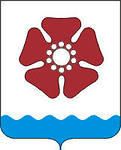 Городской округ Архангельской области «Северодвинск»КОНТРОЛЬНО-СЧЕТНАЯ ПАЛАТА МУНИЦИПАЛЬНОГО ОБРАЗОВАНИЯ «СЕВЕРОДВИНСК»Бойчука ул., д. 3, г. Северодвинск, Архангельская область, 164501 Тел. (8184) 51-13-66, 58-39-82, 58-39-84Е-mail: ksp77661@yandex.ruОтчето деятельностиКонтрольно-счетной палатымуниципального образования «Северодвинск»за 2022 годУтвержден:ПредседательКонтрольно-счетной палатыСеверодвинска______________Рядовкина О.В.                                                                                                    26 мая 2023 годаг. Северодвинск2023 годОГЛАВЛЕНИЕ1. Общая характеристикаОтчет о деятельности Контрольно-счетной палаты муниципального образования «Северодвинск» (далее – Контрольно-счетная палата) за 2022 год (далее – Отчет) содержит информацию об основных направлениях и результатах деятельности.Отчет подготовлен в соответствии с пунктом 2 статьи 19 Федерального закона от 07.02.2011 № 6-ФЗ «Об общих принципах организации и деятельности контрольно-счетных органов субъектов Российской Федерации и муниципальных образований» (далее – Федеральный закон № 6-ФЗ), пунктом 2 статьи 20 Положения о Контрольно-счетной палате муниципального образования «Северодвинск», утвержденного решением Совета депутатов Северодвинска от 28.11.2013 № 34 (далее – Положение о Контрольно-счетной палате) и Стандартом организации деятельности Контрольно-счетной палаты СОД 03 «Порядок подготовки отчета о деятельности Контрольно-счетной палаты муниципального образования «Северодвинск».В соответствии со статьей 52 Устава городского округа Архангельской области «Северодвинск» (далее – Устав Северодвинска), статьей 1 Положения о Контрольно-счетной палате Контрольно-счетная палата является постоянно действующим органом внешнего муниципального финансового контроля, образованным Советом депутатов Северодвинска, и ему подотчетна. Является органом местного самоуправления и обладает правами юридического лица. В отчетном периоде в соответствии с приложением № 2 к решению Совета депутатов Северодвинска от 28.11.2013 № 34 «О Контрольно-счетной палате муниципального образования «Северодвинск» штатная численность Контрольно-счетной палаты составила 8 единиц.Контрольно-счетная палата осуществляет свои полномочия в соответствии с пунктом 1 статьи 52.1 Устава Северодвинска и статьей 3 Положения о Контрольно-счетной палате.Свою деятельность Контрольно-счетная палата осуществляет на основе плана работы Контрольно-счетной палаты, согласно пункту 1 статьи 11 Положения о Контрольно-счетной палате.  План работы Контрольно-счетной палаты на 2022 год утвержден приказом председателя Контрольно-счетной палаты от 24.12.2021 № 60-п.Организационная деятельность Контрольно-счетной палаты осуществляется на основании 4 стандартов (Стандарты организации деятельности – СОД). Внешний муниципальный контроль осуществляется на основании 10 стандартов (Стандарты внешнего муниципального финансового контроля – СФК).В целях обеспечения качества, эффективности и объективности проведения экспертно-аналитических и контрольных мероприятий продолжена работа по актуализации действующих стандартов.2. Основные результаты деятельностиОсновные сводные показатели, характеризующие экспертно-аналитическую и контрольную деятельность Контрольно-счетной палаты в 2022 году.2.1. Экспертно-аналитические мероприятияВ отчетном периоде проведено 63 экспертно-аналитических мероприятия, по результатам которых подготовлено 63 заключения, в том числе:- 11 заключений по вопросам бюджета (на проекты решений Совета депутатов Северодвинска «О внесении изменений в решение Совета депутатов Северодвинска «О местном бюджете на 2022 год и на плановый период 2023 и 2024 годов», «О бюджете городского округа Архангельской области «Северодвинск»  на 2023 и на плановый период 2024 и 2025 годов»);- 39 заключений на проекты решений Совета депутатов Северодвинска по различным вопросам;- 1 заключение по результатам финансово-экономической экспертизы проекта муниципального правового акта;- 6 заключений по результатам финансово-экономической экспертизы проектов муниципальных программ;- 3 заключения по отчету об исполнении бюджета за 1 квартал, полугодие, 9 месяцев 2022 года; - 1 заключение по результатам внешней проверки годового отчета об исполнении местного бюджета за 2022 год;- 1 заключение по результатам экспертно-аналитического мероприятия аудита закупок (в ходе мероприятия проанализирована деятельность по 9 объектам (учреждениям);- 1 заключение по результатам экспертно-аналитического мероприятия аудита эффективности муниципальной программы (в ходе мероприятия проанализирована деятельность по 49 объектам (учреждениям).Заключения по экспертно-аналитическим мероприятиям и экспертные заключения направлены в Совет депутатов Северодвинска и Главе Северодвинска. Замечания и предложения учитывались при рассмотрении и принятии проектов решений на заседаниях Совета депутатов Северодвинска.Всего в отчетном периоде по итогам проведения экспертно-аналитических мероприятий подготовлено 206 предложений, из них реализовано (принято) по данным Контрольно-счетной палаты 13.2.1.1. Внешняя проверка годового отчета об исполнении местного бюджета за 2021 год (далее – отчет). По результатам экспертизы установлено, что показатели, представленные в отчете, подтверждены показателями бюджетной отчетности главных администраторов бюджетных средств за 2021 год.Фактическое исполнение местного бюджета за 2021 год составило: по доходам – 9 717 762,4 тыс. руб. или 100,5% от плановых назначений; по расходам – 10 008 245,5 тыс. руб. или на 97,8% от утвержденного объема.Местный бюджет исполнен с дефицитом в размере 290 483,1 тыс. руб.Ограничения, установленные бюджетным законодательством, по результатам исполнения местного бюджета за 2021 год соблюдены.Объем муниципального долга муниципального образования «Северодвинск» на 01.01.2022 года составил 2 001 466,7 тыс. руб. или 47,5 % от общего годового объема доходов местного бюджета без учета утвержденного объема безвозмездных поступлений и поступлений налоговых доходов по дополнительным нормативам отчислений, то есть в рамках разрешенных Бюджетным кодексом Российской Федерации (далее – БК РФ). Данный показатель муниципального долга в сравнении с показателем на 01.01.2021 года в абсолютном выражении увеличился на 170 000 тыс. руб., а в процентном выражении уменьшился на 2,3 процентных пункта (на 01.01.2021 – 49,8%).При проверке общих показателей по всем главным распорядителям бюджетных средств установлено, что принятые обязательства по видам расходов не превышают лимиты бюджетных обязательств. Выявлены нарушения порядка составления, заполнения и представления годовой бюджетной отчетности, а также ведения бюджетного учета, повлекшие искажение бюджетной отчетности за 2021 год на общую сумму 174 195,04 тыс. руб.При этом, установленные внешней проверкой нарушения и недостатки не оказали существенного влияния на достоверность данных отчета об исполнении местного бюджета за 2021 год.2.1.2. Экспертиза проекта решения Совета депутатов Северодвинска «О бюджете городского округа Архангельской области «Северодвинск»  на 2023 и на плановый период 2024 и 2025 годов» (далее – проект местного бюджета), по результатам которой подготовлены 2 заключения, в том числе на внесенные поправки.Контрольно-счетной палатой в заключении на проект местного бюджета отражены результаты проверки полноты и обоснованности доходных и расходных статей местного бюджета, оценки сбалансированности местного бюджета, предельных объемов муниципального долга и обращено внимание на следующее: 1) При формировании проекта бюджета не соблюден принцип достоверности бюджета, в том числе реалистичности расчета доходов и расходов бюджета, установленный статьей 37 БК РФ:- объем неналоговых доходов при формировании проекта бюджета на плановый 2024 год занижен на сумму 3 000,0 тыс. руб.;- бюджетные ассигнования на предоставление МАУК «Северодвинский драматический театр» субсидий на иные цели запланированы при отсутствии подтверждающих документов, установленные пунктом 5 Порядка определения объема и условий предоставления субсидий на иные цели муниципальным бюджетным и автономным учреждениям, функции и полномочия учредителя которых осуществляет Управление культуры и общественных связей Администрации Северодвинска, утвержденного постановлением Администрации Северодвинска от 01.02.2012 № 37-па, в сумме 114 тыс. руб.2) В пояснительной записке к проекту решения, информация о количестве вводимых муниципальных программ и изменениях финансового обеспечения муниципальных программ, не соответствует проекту решения.3) Наименование резерва, предусмотренного проектом решения, в составе расходов Администрации Северодвинска для выполнения мероприятий муниципальной программы «Муниципальное управление Северодвинска», не соответствует Порядку создания, использования и восполнения резервов материальных ресурсов для ликвидации чрезвычайных ситуаций муниципального характера на территории Северодвинска, утвержденного постановлением Администрации Северодвинска от 13.05.2010 № 186-па.2.1.3. Экспертизы 5 проектов решений Совета депутатов Северодвинска «О внесении изменений в решение Совета депутатов Северодвинска «О местном бюджете на 2022 год и на плановый период 2023 и 2024 годов» (далее – проекты решений о внесении изменений в местный бюджет) и 4 сводных таблиц поправок к проектам решений.Представленные на экспертизу проекты решений о внесении изменений в местный бюджет содержали все основные характеристики бюджета, установленные статьей 184.1 БК РФ и формировались на основании сведений (документов), предусмотренных статьей 172 БК РФ. При формировании проектов решений о внесении изменений в местный бюджет выдержаны нормы БК РФ относительно объема резервного фонда Администрации Северодвинска (статья 81), размера дефицита местного бюджета (статья 92.1), верхнего предела муниципального внутреннего долга (статья 107), объема расходов на обслуживание муниципального внутреннего долга (статья 111), общего объема условно утвержденных расходов (статья 184.1).В основном представленные проекты соответствовали нормам бюджетного законодательства.По результатам заключений Контрольно-счетной палаты проведены мероприятия по оптимизации расходов и приведения проектов решений о внесении изменений в местный бюджет в соответствие с нормами бюджетного законодательства.2.1.4. Экспертно-аналитические мероприятия по отчетам об исполнении местного бюджета за 1 квартал, 1 полугодие и 9 месяцев 2022 года, по результатам которых подготовлено 3 заключения.По результатам мероприятий установлено, что исполнение местного бюджета в 2022 году осуществлялось в соответствии с решением о местном бюджете и Сводной бюджетной росписью местного бюджета. Отчеты об исполнении местного бюджета достоверны.В заключениях указано на необходимость корректировки показателей доходной части местного бюджета в связи с исполнением годового плана по неналоговым доходам ниже утвержденного, и в связи с фактическим поступлением по некоторым видам неналоговых доходов платежей, в разы превышающих плановые годовые объемы.2.1.5. Финансово-экономическая экспертиза проектов муниципальных правовых актов (за исключением муниципальных программ).Подготовлено заключение по проекту постановления Администрации Северодвинска «Об утверждении Порядка принятия решений об использовании и перераспределении средств, иным образом зарезервированных в составе утвержденных бюджетных ассигнований бюджета городского округа Архангельской области «Северодвинск».Подготовлено 39 заключений по проектам решения Совета депутатов Северодвинска, по различным направлениям деятельности городского округа Архангельской области «Северодвинск». Все 40 заключений по результатам финансово-экономической экспертизы направлены в Совет депутатов Северодвинска и Главе Северодвинска.Замечания, предложения и рекомендации Контрольно-счетной палаты, изложенные в заключениях, учтены при внесении изменений в действующие муниципальные правовые акты или при принятии новых. 2.1.6. Финансово-экономическая экспертиза проектов муниципальных программ.Контрольно-счетной палатой проведена финансово-экономическая экспертиза 6 новых проектов муниципальных программ, разработанных Администрацией Северодвинска на период 2023-2028 годы, в связи с завершением реализации ранее утвержденных муниципальных программ.По результатам экспертиз установлены как однотипные недоработки и замечания, так и замечания, имеющие определенную специфику (в привязке к конкретным мероприятиям программ).К однотипным замечаниям можно отнести следующее:- с проектом программы не представлены: обоснования состава и значений показателей цели муниципальной программы, задач подпрограмм и необходимые расчеты к нему, оценка влияния внешних факторов и условий на их достижение; финансово-экономическое обоснование;- не соблюдены требования Порядка разработки, реализации и оценке эффективности муниципальных программ муниципального образования «Северодвинск», утвержденного постановлением Администрации Северодвинска от 30.10.2013 № 426-па;- не соблюдены требования Методических указаний по разработке, реализации и оценке эффективности муниципальных программ Северодвинска, утвержденные распоряжением Администрации Северодвинска от 21.03.2019 № 28-рфэ;- целевые показатели базового периода сформированы исходя из плановых, а не фактически достигнутых значений.                 2.1.7. Экспертно-аналитическое мероприятие по теме «Сравнительный анализ ценообразования при осуществлении закупочной деятельности в муниципальных дошкольных образовательных учреждениях в 2021 году». По результатам сравнительного анализа закупок товаров, работ и услуг, осуществленных учреждениями дошкольного образования в 2021 году установлены факты, снижающие степень реализации принципа эффективности использования бюджетных средств, установленного статьей 34 БК РФ, а также принципов, установленных федеральным законодательством в области закупок, в части эффективности осуществления закупок и обеспечения конкуренции, в частности:- закупки у единственного поставщика являются приоритетным способом (95,6% от общего числа осуществленных закупок товаров, работ и услуг);- большая часть закупок товаров, работ и услуг (92,8% от общего числа закупок) у единственного поставщика проведена с учетом недопущения превышения предельной цены договора, установленной отдельными нормами законодательства в рамках осуществления закупочной деятельности, а также применены механизмы искусственного дробления закупок, что является нарушением принципов конкуренции, предусмотренных статьей 15 Федерального закона от 26.07.2006 № 135-ФЗ «О защите конкуренции»;- отсутствие анализа в разрезе поставщиков и ценовых показателей на закупаемые товары, работы и услуги, в связи с чем одноименные товары/услуги закупались в один момент времени у разных поставщиков по разным ценам.Установлены случаи отсутствия единых требований к участникам закупки, в том числе о соответствии требованиям, установленные в соответствии с законодательством Российской Федерации к лицам, осуществляющим поставку товара, выполнение работы, оказание услуги, являющихся объектом закупки. Установлено отсутствие единого подхода при формировании цен при осуществлении закупок одноименных товаров, работ и услуг. Контрольно-счетная палата по итогам проведения экспертно-аналитического мероприятия внесла предложение Управлению образования Администрации Северодвинска рассмотреть вопрос о централизации закупок перечня товаров, работ и услуг, постоянно используемых во всех учреждениях дошкольного образования, в целях эффективного и рационального использования бюджетных и внебюджетных средств на обеспечение закупочных процедур конкурентными способами в дошкольных учреждениях. 2.1.8. Экспертно-аналитическое мероприятие «Анализ исполнения муниципальной программы «Энергосбережение и повышение энергетической эффективности на объектах городского хозяйства муниципального образования «Северодвинск» за 2021 год» (далее – мероприятие, программа).По результатам мероприятия установлено:-	отсутствие в программе ожидаемых результатов в стоимостном выражении, характеризующие экономический эффект от реализации программы, предусмотренные пунктом 2 части 3 статьи 14 Федерального закона от 23.11.2009 № 261-ФЗ «Об энергосбережении и о повышении энергетической эффективности и о внесении изменений в отдельные законодательные акты Российской Федерации» (далее – Федеральный закон № 261-ФЗ);- при отсутствии соответствующих показателей, не установлены параметры сокращения расходов бюджета на обеспечение энергетическими ресурсами муниципальных учреждений и органов местного самоуправления, а также расходов бюджета на предоставление субсидий гражданам на внесение платы за коммунальные услуги с учетом изменений объема использования энергетических ресурсов, обязательные для включения в муниципальные программы энергосбережения, предусмотренные пунктом 7 части 4 статьи 14 Федерального закона № 261-ФЗ;- отсутствие мероприятий, обязательных для включения в муниципальные программы энергосбережения, направленные на увеличение количества случаев использования в качестве источников энергии вторичных ресурсов и возобновляемых источников, а также на энергосбережение и повышение энергоэффективности в транспортном комплексе, предусмотренных частью 6 статьи 14 Федерального закона № 261-ФЗ;-	нормативно-правовая база реализации программы не разработана (мониторинг, стимулирование работников), либо нормативные документы приняты, но не исполнены, что не способствовало достижению основных целей и задач, указанные в программе;- в учреждениях – участниках программы – не разработаны способы и методы мониторинга исполнения мероприятий по энергосбережению и повышению энергоэффективности;-	предоставление Управлением образования Администрации Северодвинска субсидии на иные цели в части субсидии на снижение объемов потребления используемой электрической и тепловой энергии учреждениям по письмам и коммерческим предложениям 2018-2019 годов в нарушение Порядка определения объема и условий предоставления субсидий на иные цели муниципальным бюджетным и автономным учреждениям, функции и полномочия учредителя которых осуществляет Управление образования, утвержденного постановлением Администрации муниципального образования «Северодвинск» от 05.07.2019 № 240-па;- и иные нарушения и недостатки.Кроме того, отмечено, что практика корректировки программы под результат, когда целевые индикаторы и объемы финансирования корректируются под фактически достигнутые, делает систему управления по результатам формальной, скрывает реальную картину о результативности и целесообразности программы, а неоднократное внесение изменений в муниципальную программу (18 редакций), в течение срока действия программы свидетельствует о недостаточно эффективной системе планирования комплекса программных мероприятий и их финансового обеспечения.Контрольно-счетная палата по итогам проведения экспертно-аналитического мероприятия внесла соответствующие предложения: Комитету жилищно-коммунального хозяйства, транспорта и связи Администрации Северодвинска, как ответственному исполнителю программы; Управлению образования Администрации Северодвинска; Финансовому управлению Администрации Северодвинска; Учреждениям – участникам программы.2.2. Контрольные мероприятияВ отчетном периоде Контрольно-счетной палатой проведено в форме камеральных и выездных проверок 19 контрольных мероприятий, которыми охвачены 19 объектов. В ходе проверки использования муниципального имущества проведены осмотры (обследования) объектов муниципального имущества с оформлением соответствующих актов в количестве – 21 акт.     Общий объем проверенных за отчетный период средств составляет 12 483 213,0 тыс. руб., в том числе в рамках внешней проверки годового отчета – 10 008 245,5 тыс. руб.При проведении проверок выявлены нарушения бюджетного законодательства и иных нормативных правовых актов на общую сумму 187 252,2 тыс. руб., в том числе:- нарушения при формировании и исполнении бюджетов – 1 435,5 тыс. руб. или 0,77% - нецелевое использование бюджетных средств – 65,5 тыс. руб. или 0,03%;- нарушения ведения бухгалтерского учета, составления и представления бухгалтерской (финансовой) отчетности – 178 782,3 тыс. руб. или 95,48%; - нарушения в сфере управления и распоряжения муниципальной собственностью – 602,5 тыс. руб. или 0,32%;- нарушения при осуществлении муниципальных закупок и закупок отдельными видами юридических лиц – 304,8 тыс. руб. или 0,16%- иные нарушения – 6 061,5 тыс. рублей или 3,24%.По итогам проведенных контрольных мероприятий в отчетном периоде наибольший объем нарушений в суммовом выражении выявлен при ведении бухгалтерского учета, составлении и представлении бухгалтерской (финансовой) отчетности.В ходе проверок устранены финансовые нарушения на общую сумму 3 523,6 тыс. руб. За отчетный период по результатам проверок Контрольно-счетной палатой в адрес проверенных учреждений и органов внесено 20 представлений об устранении нарушений.С учетом ранее вынесенных представлений в отчетном периоде:- исполнено – 16 представлений; - исполнено частично – 3 представления;- срок исполнения представлений в отчетном периоде не наступил – 14.Кроме того, объектами контроля представлена информация о рассмотрении и принятии к сведению нарушений, по которым устранение невозможно.Информация по результатам контрольных мероприятий направлена в Совет депутатов Северодвинска и Главе Северодвинска.С учетом реализации контрольных мероприятий в Отчет включены контрольные мероприятия по следующим вопросам:- аудита в сфере закупок – 1;-	проверка соблюдения требований законодательства Российской Федерации и иных нормативных правовых актов при ведении заказчиком претензионной работы в рамках исполнения муниципальных контрактов – 1;- проверка целевого и эффективного использования бюджетных средств, направленных на реализацию Федерального проекта «Формирование комфортной городской среды» национального проекта «Жилье и городская среда» по благоустройству конкретной общественной территории в городе Северодвинске – 1;- совместная с Прокуратурой города Северодвинска выборочная проверка по организации горячего питания воспитанников муниципального бюджетного учреждения дошкольного образования – 1;-	проверка соблюдения установленного порядка управления и распоряжения муниципальным имуществом, находящимся в собственности муниципального образования «Северодвинск» – 1;-	совместная с Прокуратурой города Северодвинска проверка эффективности и целевого использования бюджетных средств, выделенных из местного бюджета, на возведение конкретного объекта – 1;- проверка отдельных вопросов финансово-хозяйственной деятельности организации – 3. 2.2.1. Внешняя проверка достоверности, полноты и соответствия нормативным требованиям составления и представления бюджетной отчетности главных администраторов бюджетных средств за 2021 год.В рамках внешней проверки отчета об исполнении местного бюджета за 2021 год проведено 10 камеральных проверок бюджетной отчетности главных администраторов бюджетных средств, по результатам которых составлено 10 актов проверки. Результаты проверок отчетности главных администраторов бюджетных средств учтены в заключении по результатам внешней проверки отчета об исполнении местного бюджета за 2021 год.Выявлены нарушения порядка составления, заполнения и представления годовой бюджетной отчетности, а также ведения бюджетного учета, повлекшие искажение бюджетной отчетности за 2021 год на общую сумму 174 195,04 тыс. руб. Фактов принятия обязательств по видам расходов с превышением лимитов бюджетных обязательств проверками не установлено.При этом, установленные внешней проверкой нарушения и недостатки не оказали существенного влияния на достоверность данных отчета об исполнении местного бюджета за 2021 год. 2.2.2. Проверка отдельных вопросов финансово-хозяйственной деятельности за 2021 год в муниципальном автономном общеобразовательном учреждении «Средняя общеобразовательная школа № 24».По результатам проверки установлено:- нарушение порядка формирования и исполнения Плана финансово-хозяйственной деятельности бюджетным учреждением (далее – План ФХД);- нарушение порядка и условий оплаты труда работников муниципальных автономных и бюджетных учреждений;- нарушение порядка распоряжения имуществом автономного учреждения;- нарушение требований, предъявляемых к применению правил ведения бухгалтерского учета;- нарушение общих требований к бухгалтерской (финансовой) отчетности экономического субъекта. В период проверки Учреждением устранены нарушения в части установления размера арендной платы и недополучения доходов от сдачи имущества в аренду на сумму 8,9 тыс. руб.2.2.3. Проверка ведения заказчиком претензионной работы по муниципальным контрактам за 2020, 2021 годы и текущий период 2022 года в Комитете жилищно-коммунального хозяйства, транспорта и связи Администрации Северодвинска.По результатам проверки установлено:- нарушения законодательства при осуществлении муниципальных закупок;- ненадлежащее осуществление бюджетных полномочий главного администратора доходов бюджета;- нарушение требований, предъявляемых к применению правил ведения бухгалтерского учета;- нарушение общих требований к бухгалтерской (финансовой) отчетности экономического субъекта, выразившееся в искажении бюджетной отчетности.В период проверки устранены нарушения:- предъявлено требование об уплате неустойки (пени, штрафа) от 02.09.2022 № 03-01-16/491 за просрочку исполнения подрядчиком обязательств, предусмотренных контрактом   № 21КЖКХ-206 от 10.06.2021 в сумме 0,4 тыс. руб.;- учтены на забалансовом счете 10 «Обеспечение исполнения обязательств» банковские гарантии в сумме 3 170,6 тыс. руб. и откорректирована стоимость ранее учтенной банковской гарантии на сумму 3,0 тыс. руб. 2.2.4. Проверка соблюдения установленного порядка управления и распоряжения муниципальным имуществом, находящимся в собственности муниципального образования «Северодвинск», за 2021 год и текущий период 2022 года в Северодвинском муниципальном унитарном предприятии «Производственное жилищно-коммунальное объединение «Ягры».По результатам проверки установлено:- несоблюдение требования государственной регистрации прав собственности, других вещных прав на недвижимые вещи, ограничений этих прав, их возникновения, перехода и прекращения за исключением земельных участков;- несоблюдение порядка аренды земельных участков;- нарушения порядка распоряжения имуществом унитарного предприятия;- ненадлежащее исполнение СМУП «ПЖКО «Ягры» договорных обязательств в отношении муниципального имущества, находящегося в хозяйственном ведении и переданного в аренду, и непринятие мер ответственности за ненадлежащее исполнение арендных отношений, в том числе непринятие мер по взиманию просроченной задолженности по арендной плате за пользование муниципальным имуществом, убытков, неустойки;- нарушения в части несвоевременного внесения арендаторами платы за оказание коммунальных услуг, при этом Предприятие не воспользовалось правом начисления пени за несвоевременную плату коммунальных услуг; - ненадлежащее выполнение обязанностей руководителя СМУП «ПЖКО «Ягры», повлекшее получение меньшей, чем возможно прибыли, выразившееся в занижении арендной платы, в отсутствии мероприятий по взысканию дебиторской задолженности и начислению пени за несвоевременное перечисление платежей арендаторами за арендную плату и коммунальные услуги;- неполное и недостоверное отражение сведений об объектах недвижимого имущества, закрепленных на праве хозяйственного ведения и выявленного неиспользуемого недвижимого имущества по состоянию на 01.01.2022;- ненадлежащее осуществление полномочий собственника муниципального имущества – Комитетом п управлению муниципальным имуществом Администрации Северодвинска, выразившееся в отсутствии контроля за распоряжением СМУП «ПЖКО «Ягры» муниципальным имуществом, что повлекло его неэффективное использование;- нарушение требований, предъявляемых к применению правил ведения бухгалтерского учета;- нарушение общих требований к бухгалтерской отчетности экономического субъекта.В период проверки устранено нарушение в части отражения в бухгалтерском учете операций по списанию с забалансового счета земельного участка стоимостью 189,8 тыс. руб.2.2.5. Проверка целевого и эффективного использования бюджетных средств, направленных на реализацию Федерального проекта «Формирование комфортной городской среды» национального проекта «Жилье и городская среда» за 2019-2021 годы по благоустройству общественной территории в квартале 37 в городе Северодвинске в Комитете жилищно-коммунального хозяйства, транспорта и связи Администрации Северодвинска:По результатам проверки установлено:- включение общественной территории в адресный перечень общественных территорий, нуждающихся в благоустройстве, без проведения инвентаризации общественной территории;-  Комитетом ЖКХ, ТиС к заявке муниципального образования «Северодвинск» на финансирование средств субсидии не представлен утвержденный дизайн-проект благоустройства общественной территории, который включает текстовое и визуальное описание проекта благоустройства, в том числе его концепция и перечень (в том числе визуализированный) элементов благоустройства, предлагаемых к размещению на соответствующей территории; 	- приняты работы, не соответствующие проектной документации и условиям муниципального контракта (по видам, объему работ и цене контракта). На момент приемки работ дополнительное соглашение и соглашение о расторжении муниципального контракта не были заключены;	- приняты и оплачены работы по устройству бетонного плитного тротуара общей площадью 61,5 кв.м. на сумму 102,5 тыс. руб., которые на момент приемки подрядчиком фактически не выполнены;	- работы по устройству бетонных тротуаров (в районе дома 2 по улице Бойчука и дома 13 по улице Гагарина), произведенные подрядчиком в целях устранения выявленных нарушений, выполнены с нарушением срока и не предусмотрены проектной документацией;- Комитетом ЖКХ, ТиС не направлено требование об уплате пени за просрочку исполнения подрядчиком обязательств, предусмотренных муниципальным контрактом, на общую сумму 17,8 тыс. руб.;- ненадлежащее исполнение ООО «Оскар» функций заказчика при проведении строительного контроля в рамках муниципального контракта;-  Комитетом ЖКХ, ТиС не направлено требование об уплате штрафа за ненадлежащее исполнение ООО «Оскар» обязательств, предусмотренных муниципальным контрактом;	- при осуществлении строительного контроля ООО «Оскар» не подтверждена достоверность объемов и стоимости работ;- не произведен комиссионный осмотр зеленых насаждений совместно с подрядчиком, не составлен акт освидетельствования зеленых насаждений и в рамках гарантийных обязательств претензии не предъявлены;- в рамках гарантийных обязательств не предъявлены претензии по лакокрасочному покрытию деревянных элементов скамеек Flash;- локальным ресурсным сметным расчетом к муниципальному контракту, согласованным с Комитетом ЖКХ, ТиС, выполнение работ по устройству бетонного основания для опор скамейки не предусмотрено и работы по устройству бетонного основания для опор скамейки фактически не выполнены, тем самым нарушены требования производителя по установке скамеек;- не осуществлен надлежащий контроль со стороны Комитета ЖКХ, ТиС за качеством исполнения обязанностей ООО «Оскар», осуществляющего выполнение строительного контроля при выполнении работ и за выполнением работ, подрядчиком в рамках гарантийных обязательств по муниципальному контракту;- нарушения законодательства при осуществлении закупок товаров (работ, услуг) в рамках Федерального закона от 05.04.2013 № 44-ФЗ «О контрактной системе в сфере закупок товаров, работ, услуг для обеспечения государственных и муниципальных нужд» (далее – Федеральный закон № 44-ФЗ).В период проверки устранено нарушение – произведен комиссионный осмотр зеленых насаждений совместно с подрядчиком.2.2.6. Аудит в сфере закупок за 2020-2021 годы в муниципальном казенном учреждении «Центр обеспечения функционирования образовательных организаций Северодвинска» в Комитете жилищно-коммунального хозяйства, транспорта и связи Администрации Северодвинска.По результатам проверки установлено:- нарушение сроков размещения сведений об исполнении, расторжении муниципальных контрактов в реестре контрактов на официальном сайте единой информационной системы в сфере закупок zakupki.gov.ru.2.2.7. Проверка отдельных вопросов финансово-хозяйственной деятельности за 2021 год и текущий период 2022 года в муниципальном автономном образовательном учреждении дополнительного образования «Северный детский технопарк «Кванториум».По результатам проверки установлено:- нарушение порядка формирования и (или) финансового обеспечения выполнения муниципального задания на оказание муниципальных услуг (выполнение работ) муниципальными учреждениями;- нарушение порядка и условий оплаты труда работников муниципальных автономных и бюджетных учреждений;- расходование автономным учреждением средств субсидии на финансовое обеспечение выполнения муниципального задания на цели, не связанные с выполнением муниципального задания;- нарушение порядка распоряжения имуществом автономного учреждения;- нарушение учреждением порядка определения объема и условий предоставления из бюджетов бюджетной системы Российской Федерации субсидий бюджетным и автономным учреждениям на иные цели;- нарушение Правил компенсации расходов на оплату стоимости проезда и провоза багажа к месту использования отпуска и обратно лицам, работающим в органах местного самоуправления и муниципальных учреждениях, расположенных на территории городского округа Архангельской области «Северодвинск», при расходовании средств субсидии на иные цели;- нарушение Управлением образования Администрации Северодвинска порядка определения объема и условий предоставления из бюджетов бюджетной системы Российской Федерации субсидий бюджетным и автономным учреждениям на иные цели;- нарушение требований, предъявляемых к правилам ведения бухгалтерского учета;- нарушение требований к оформлению фактов хозяйственной жизни экономического субъекта первичными учетными документами;- нарушение общих требований к бухгалтерской (финансовой) отчетности экономического субъекта.В период проверки устранены нарушения.1. Управлением образования Администрации Северодвинска:- внесены изменения в муниципальное задание в части изменения формы муниципального задания, наименований показателей, характеризующих содержание и объем муниципальной услуги, определения показателей качества муниципальной работы.2. Учреждением:- произведен перерасчет арендной платы по договору с ГАОУ ДПО «АОИОО», в адрес арендатора направлено уведомление о доплате за аренду помещений, в целях возмещении недополученных доходов от сдачи имущества в аренду;- поставлен на учет на соответствующем счете бухгалтерского учета сайт учреждения;- кассовые расходы по начисленной оплате труда и страховым взносам отражены в бухгалтерских регистрах по соответствующему коду финансового обеспечения;- внесены изменения в учетную политику в части внесения счетов, применяемых для отражения в учете фактов хозяйственной жизни;- представлены недостающие документы к заявлениям на компенсацию расходов на оплату стоимости проезда и провоза багажа к месту использования отпуска и обратно для лиц, работающих в муниципальных организациях сферы образования, финансируемых из местного бюджета и членов их семей;- средства субсидии на финансовое обеспечение выполнения муниципального задания, израсходованные на цели, не связанные с выполнением муниципального задания, возвращены в местный бюджет;- внесены изменения в учетную политику с целью урегулирования применения унифицированных форм первичных документов.	2.2.8. Проверка отдельных вопросов финансово-хозяйственной деятельности за 2021 год и текущий период 2022 года в муниципальном автономном образовательном учреждении дополнительного образования «Детский морской центр «Североморец».По результатам проверки установлено:- нарушение порядка формирования и (или) финансового обеспечения выполнения муниципального задания на оказание муниципальных услуг (выполнение работ) муниципальными учреждениями;- ненадлежащее осуществление органами государственной власти и органами местного самоуправления функций и полномочий учредителя муниципального автономного учреждения;- нарушение Управлением образования Администрации Северодвинска порядка определения объема и условий предоставления из бюджетов бюджетной системы Российской Федерации субсидий бюджетным и автономным учреждениям на иные цели;- нарушение автономным учреждением порядка определения объема и условий предоставления из бюджетов бюджетной системы Российской Федерации субсидий бюджетным и автономным учреждениям на иные цели;- нарушение бюджетным учреждением порядка формирования и исполнения Плана ФХД;- не выполнение муниципального задания муниципальным учреждением;- расходование учреждением средств субсидии на финансовое обеспечение выполнения муниципального задания в 2021 году на цели, не связанные с выполнением муниципального задания, что является основанием для возврата в местный бюджет субсидии на финансовое обеспечение выполнения муниципального задания;- нарушение порядка и условий оплаты труда работников муниципальных автономных и бюджетных учреждений;- нарушение порядка распоряжения имуществом автономного учреждения;- нарушение требований, предъявляемых к правилам ведения бухгалтерского учета;- нарушение общих требований к бухгалтерской (финансовой) отчетности экономического субъекта.В период контрольного мероприятия устранены нарушения:- Управлением образования Администрации Северодвинска откорректирована форма муниципального задания на 2022 год и внесены изменения в муниципальное задание;- учреждением произведен перерасчет арендной платы в соответствии с требованиями нормативных правовых актов, в адрес арендатора направлено уведомление о заключении дополнительного соглашения к договору аренды в части изменения размера арендной платы; доначисленная арендная плата поступила;- учреждением внесены изменения в приложение 1 Учетной политики «Рабочий план счетов бухгалтерского учета» и предусмотрен счет, применяемый для отражения в учете фактов хозяйственной жизни;- учреждением учтен объект нефинансовых активов интернет-сайт www.severomorets29.ucoz.ru на соответствующем счете бухгалтерского учета.	2.2.9. Проверка эффективности и целевого использования бюджетных средств, выделенных из местного бюджета, для устройства «Универсальной горки для катания» в муниципальным автономным учреждении «Парк культуры и отдыха»По результатам проверки установлено:Расходы по устройству «Универсальной горки для катания» составили 6 018,6 тыс. руб., в том числе: за 2021 год – 5 968,5 тыс. руб., за 2022 год – 50,1 тыс. руб.Фактов нецелевого расходования бюджетных средств субсидии на иные цели «Поддержка профессионального искусства и народного творчества» на устройство «Универсальной горки для катания» в рамках выборочной проверки не установлено.Следует отметить, что в рамках проведенного контрольного мероприятия у Контрольно-счетной палаты Северодвинска отсутствовали технические возможности проверки объемов и качества выполненных работ, предусмотренных договорами, и сделать вывод о качестве материалов и оборудования, использованных при выполнении работ, оказании услуг не представляется возможным без проведения строительно-технической экспертизы с привлечением специализированной экспертной организации.Аттракцион «Универсальная горка для катания» работает бесплатно, учет посещений не проводится. Расходы по его эксплуатации и содержанию производятся за счет доходов от других аттракционов. Ежедневную эксплуатацию с целью эффективного использования аттракциона «Универсальная горка» обеспечить не представляется возможным в связи с нехваткой персонала и отсутствием финансовых возможностей по обеспечению заработной платой. 	2.2.10. Проверка организации горячего питания воспитанников муниципального бюджетного дошкольного образовательного учреждения «Детский сад № 87 «Моряночка» комбинированного вида» за период май-октябрь 2021 года.По результатам проверки установлено:- осуществление закупок продуктов питания у единственного поставщика в рамках Федерального закона от 18.07.2011 № 223-ФЗ «О закупках товаров, работ, услуг отдельными видами юридических лиц»;- нарушение пункта 15.2 Положения о закупке товаров, работ и услуг для нужд МБДОУ «Моряночка», утвержденного распоряжением Управления образования от 17.02.2014 № 12-р, в части отсутствия письменных обоснований потребности в закупке у единственного поставщика и экономического обоснования цены договора.3. Взаимодействие Контрольно-счетной палаты СеверодвинскаВ целях развития эффективного взаимодействия, обмена результатами контрольной и аналитической деятельности, нормативными и методологическими материалами по вопросам, представляющим взаимный интерес, Контрольно-счетной палатой в 2022 году:1) Актуализированы ранее заключенные соглашения о взаимодействии (в связи с изменениями внесенными в Федеральный закон № 6-ФЗ) и продолжено сотрудничество в рамках соглашений:-	от 30.03.2022 об основах взаимодействия с Прокуратурой города Северодвинска;- от 22.11.2022 об информационном взаимодействии с УФК по Архангельской области и Ненецкому автономному округу;- от 24.03.2022 об основах взаимодействия с Отделом внутренних дел России по городу Северодвинску.2) Заключено 05.09.2022 соглашение о взаимодействии с Межрайонной инспекцией Федеральной налоговой службы № 9 по Архангельской области и Ненецкому автономному округу.3) Продолжено информационное взаимодействие между Управлением Пенсионного фонда Российской Федерации и Контрольно-счетной палатой как работодателем по соглашению от 14.11.2018.В отчетном периоде проведено 2 совместных с Прокуратурой города Северодвинска контрольных мероприятия.Согласно графику работы Совета по противодействию коррупции в муниципальном образовании «Северодвинск» в соответствии с планом работы Совета на 2022 год председатель и уполномоченные им должностные лица приняли участие в 3-х заседаниях.На заседании, проведенном 6 октября 2022 года, председателем представлен доклад «О мерах по выявлению и минимизации финансовых и коррупционных рисков в ходе осуществления мероприятий по внешнему муниципальному финансовому контролю в Контрольно-счетной палате Северодвинска», по результатам которого Советом по противодействию коррупции принято решение рекомендовать Контрольно-счетной палате Северодвинска осуществлять подготовку периодических информационных материалов о наиболее часто допускаемых нарушениях при расходовании бюджетных средств, выявленных в ходе проверок, а также недопущения аналогичных нарушений главными распорядителями бюджетных средств и муниципальными учреждениями Северодвинска на постоянной основе.С октября 2014 года Контрольно-счетная палата является членом Союза муниципальных контрольно-счетных органов (далее – Союз МКСО). Продолжена работа по развитию сотрудничества и взаимодействия по вопросам совершенствования муниципального финансового контроля, взаимного обмена информацией и опытом с Союзом муниципальных контрольно-счетных органов, контрольно-счетной палатой Архангельской области и контрольно-счетными органами муниципальных образований Архангельской области.Анализируются и применяются в деятельности лучшие практики контрольных и экспертно-аналитических мероприятий, доведенные Союзом МКСО.В 2022 году в представительство Союза МКСО направлено: 3 информации о практиках контроля; отчет об итогах деятельности Контрольно-счетной палаты за 2021 год по установленным формам; ежеквартальная информация о текущей деятельности Контрольно-счетной палаты для размещения на портале КСО «Вести из представительств».4. Информационная и организационная деятельностьВ соответствии со статьей 19 Федерального закона № 6-ФЗ, статьей 19 Положения о Контрольно-счетной палате на официальном сайте Контрольно-счетной палаты в информационно-телекоммуникационной сети «Интернет» (sevksp.ru) в отчетном году размещена 101 публикация о деятельности Контрольно-счетной палаты.В течение года информация о проведенных контрольных и экспертно-аналитических мероприятиях, о выявленных при их проведении нарушениях, о внесенных представлениях направлялась в Совет депутатов Северодвинска и Главе Северодвинска. Всего в 2022 году направлено 10 информаций на имя Главы Северодвинска и в Совет депутатов Северодвинска соответственно.В 2022 году председатель Контрольно-счетной палаты принял участие в заседании Президиума Союза МКСО и в общем собрании членов Союза МКСО (г. Москва), в заседаниях Совета депутатов Северодвинска и в заседаниях комитетов Совета депутатов Северодвинска.Контрольно-счетная палата приняла участие в конференции членов Совета контрольно-счетных органов Архангельской области, которая проходила в феврале 2022 года в г. Архангельске. В ходе которой, Контрольно-счетной палате Северодвинска вручен Диплом II степени по результатам оценки деятельности контрольно-счетных органов Архангельской области.28.02.2022 принято участие в семинаре Счетной палаты РФ организованном в режиме ВКС по теме «Новации классификатора нарушений, выявляемых в ходе внешнего государственного аудита».Кроме того, в 2022 году Контрольно-счетной палатой принято участие в заседаниях круглого стола, проводимых Союзом МКСО в режиме ВКС по темам:- «Новые подходы к учету и реализации результатов мероприятий, проводимых КСО»;- «Практика работы муниципальных КСО с документами стратегического планирования».21.06.2022 силами Контрольно-счетной палаты организован и проведен семинар для руководителей и главных бухгалтеров образовательных учреждений по теме «Обзор нарушений, установленных Контрольно-счетной палатой Северодвинска в ходе проведения контрольных и экспертно-аналитических мероприятий в учреждениях подведомственных Управлению образования Администрации Северодвинска в 2021 и 2022 годах». Семинар в очном формате посетили более 50 человек. В формате видеоконференции более 80 человек.В ходе семинара проработаны вопросы однотипных нарушений, допускаемых в образовательных учреждениях, а именно:- нарушение порядка формирования и (или) финансового обеспечения выполнения муниципального задания на оказание муниципальных услуг;- невыполнение муниципального задания;- нарушение принципа эффективности использования бюджетных средств участниками бюджетного процесса;- нарушения порядка определения объема и (или) условий предоставления из бюджета субсидий муниципальным бюджетным и автономным учреждениям на иные цели;-	расходование (использование) муниципальными бюджетными и автономными учреждениями субсидии на иные цели не в соответствии с целями ее предоставления;- нарушения порядка и условий оплаты труда работников муниципальных бюджетных и автономных учреждений, в том числе расходование средств бюджетов не в соответствии с целями их предоставления;- нарушения установленных единых требований к бухгалтерскому учету, в том числе бухгалтерской (финансовой) отчетности;-	нарушения порядка распоряжения имуществом бюджетного и автономного учреждения.Рассмотрены результаты сравнительного анализа закупок товаров, работ и услуг в образовательных учреждениях, даны соответствующие предложения и рекомендации.Представлен обзор арбитражной практики по спорам надзорных органов.5. Финансовое, материальное и кадровое обеспечение деятельностиВ 2022 году фактические расходы на содержание Контрольно-счетной палаты составили 15 475,4 тыс. рублей.Для обеспечения своей деятельности Контрольно-счетной палатой осуществлено 44 закупки товаров, работ, услуг в соответствии с Федеральным законом № 44-ФЗ.В сентябре 2022 года в г. Зеленоградске Калининградской области председатель Контрольно-счетной палаты участвовала в специализированном семинаре по теме: «Практические вопросы и изменения в финансово-хозяйственной деятельности учреждений в новых экономических условиях. Как теперь будут проверять». По итогам семинара выдано удостоверение о повышении квалификации. В отчетном году 4 сотрудника Контрольно-счетной палаты прошли повышение квалификации по следующим дополнительным профессиональным программам:- «Правовые, организационные и финансовые основы деятельности КСО в 2022. Практические вопросы и изменения в финансово-хозяйственной деятельности учреждений в новых экономических условиях. Как теперь будут проверять»;- «Контрактная система в сфере закупок товаров, работ и услуг для обеспечения государственных и муниципальных нужд»;- «Государственные (муниципальные) задания: особенности формирования и внедрения. Составление плана ФХД»;- «Бухгалтер с функцией контроля за кадровыми документами в госсекторе»;- «Формы бюджетной отчетности для казенных учреждений со всеми изменениями».В 2022 году проведена аттестация 3-х инспекторов Контрольно-счетной палаты, по результатам которой определено их соответствие замещаемой должности.В соответствии с планом мероприятий по противодействию коррупции в Контрольно-счетной палате в 2022 году осуществлены мероприятия по контролю представления муниципальными служащими сведений о доходах, расходах, об имуществе и обязательствах имущественного характера своих, супруги (супруга) и несовершеннолетних детей. По результатам анализа полноты и достоверности сведений о доходах за 2021 год нарушений не установлено.1.Общая характеристика32.Основные результаты деятельности32.1.Экспертно-аналитические мероприятия52.2.Контрольные мероприятия103.Взаимодействие Контрольно-счетной палаты Северодвинска184.Информационная и организационная деятельность195.Финансовое, материальное и кадровое обеспечение деятельности20Основные показателиКоличество, ед.Сумма  (тыс. руб.)Проведено контрольных и экспертно-аналитических мероприятий, всего, из них:21Хконтрольных мероприятий19Хэкспертно-аналитических мероприятий(за исключением экспертиз проектов нормативных правовых актов)2ХПодготовлено экспертных заключений на проекты решений о бюджете15ХКоличество проведенных экспертиз проектов нормативных правовых актов46ХКоличество объектов, в отношении которых проведены контрольные и экспертно-аналитические мероприятия77ХПроведено контрольных и экспертно-аналитических мероприятий по поручениям, предложениям, запросам и обращениям, всего,из них на основании:3Хпоручений Совета депутатов Северодвинска0Хпредложений и запросов Главы Северодвинска1Хзапросов правоохранительных органов, органов прокуратуры2ХПроведено совместных и параллельных контрольных и экспертно-аналитических мероприятий 2ХОбъем проверенных средств при проведении контрольных мероприятийХ12 483 213,0Всего выявлено нарушений в ходе осуществления внешнего муниципального финансового контроля, в том числе:205187 252,2нецелевое использование бюджетных средств265,5нарушения при формировании и исполнении бюджетов871 435,5нарушения ведения бухгалтерского учета, составления и представления бухгалтерской (финансовой) отчетности53178 782,3нарушения в сфере управления и распоряжения муниципальной собственностью20602,5нарушения при осуществлении муниципальных закупок и закупок отдельными видами юридических лиц13304,8иные нарушения, в том числе неэффективное использование306 061,5Объем нарушений, подлежащих устранению  89 8 545,6Устранено выявленных нарушений в том числе:10328 265,5обеспечен возврат средств в бюджеты бюджетной системы Российской Федерации:РФОБМБХ15 285,1--15 285,1Направлено представлений, всего,в том числе:20Хколичество представлений выполненных с учетом представлений, вынесенных в предшествующем году16Хколичество представлений, сроки выполнения которых не наступили14Хколичество представлений, выполненных частично3Хколичество представлений, выполненных с нарушением установленного срока1ХНаправлено информационных писем в органы муниципального образования «Северодвинск»16ХКоличество материалов, направленных в ходе и по результатам проведения контрольных мероприятий в органы прокуратуры и иные правоохранительные органы6ХКоличество возбужденных по материалам контрольных мероприятий уголовных дел0ХВозбуждено дел об административных правонарушениях, всего,из них:3ХКоличество составленных протоколов об административных нарушениях сотрудниками КСП1ХВозбуждено дел об административных правонарушениях по обращениям Контрольно-счетной палаты, направленным в уполномоченные органы2ХКоличество дел по административным правонарушениям, по которым судебными органами вынесены постановления по делу об административном правонарушении о прекращении производства по делу2Хколичество дел по административным правонарушениям, которые не рассмотрены судебными органами в отчетном периоде0Хколичество дел по административным правонарушениям, по которым судебными органами вынесены постановления по делу об административном правонарушении с назначением административного наказания, из них:1Хпривлечено должностных лиц к административнойответственности по делам об административных правонарушениях1Хпривлечено юридических лиц к административной      ответственности по делам об административных правонарушениях0Хсумма штрафов, назначенных Х0сумма штрафов, поступивших в бюджет (в том числе по штрафам, назначенным в предшествующем году)Х10,0Привлечено лиц к дисциплинарной ответственности6Х